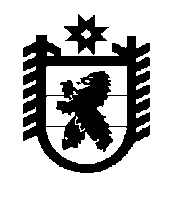      РЕСПУБЛИКА КАРЕЛИЯ        Администрация Лоухского муниципального района       РАСПОРЯЖЕНИЕ  № 423-Р     пгт. Лоухи                                                                                           23 апреля 2015 годаО запрете выжигания сухой травы на территории Лоухского муниципального района. 	В  соответствии с Федеральным законом от 21 декабря 1994 года № 68 «О защите населения и территории от чрезвычайных ситуаций природного и техногенного характера», Правилами пожарной безопасности в лесах, утвержденными  постановлением Правительства Российской Федерации от 30 июня 2007 года № 417 «Об утверждении Правил пожарной безопасности в лесах», в целях профилактики возникновения лесных пожаров на территории Лоухского муниципального района:Запретить в пожароопасный сезон 2015 года  выжигание сухой травы на территории Лоухского муниципального района.Рекомендовать главам городских и сельских поселений, расположенных на территории Лоухского муниципального района:Провести мероприятия по недопущению несанкционированного выжигания сухой травы, сжигания бытового мусора жителями;Проконтролировать готовность добровольных пожарных дружин, организовать патрулирование территории населенных пунктов, провести разъяснительную работу среди арендаторов земельных участков сельскохозяйственного назначения по проведению контролируемых сельскохозяйственных палов, населения о недопущении выжигания сухой растительности и применении открытого огня в непосредственной близости от лесных массивов, а также организовать обучение населения мерам пожарной безопасности;В случае обнаружения очагов возгорания растительности обеспечить мероприятия по тушению пожара и предотвращению распространения очага возгорания, в том числе опашку места возгорания. 	Контроль за выполнением настоящего распоряжения возложить на заместителя главы администрации Лоухского муниципального района А.Н.Моисеенко.Глава Администрации Лоухскогомуниципального района                                                                                  А.И.Цехов